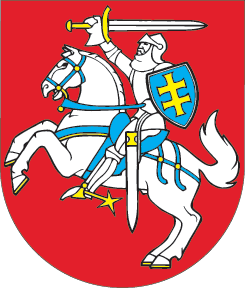 LIETUVOS RESPUBLIKOSKELIŲ PRIEŽIŪROS IR PLĖTROS PROGRAMOS FINANSAVIMO ĮSTATYMO NR. VIII-2032 1 IR 4 STRAIPSNIŲ PAKEITIMOĮSTATYMAS2017 m. gruodžio 5 d. Nr. XIII-812Vilnius1 straipsnis. 1 straipsnio pakeitimasPakeisti 1 straipsnį ir jį išdėstyti taip:„1 straipsnis. Įstatymo paskirtis1. Šis įstatymas nustato kelių naudojimo apmokestinimo ir Kelių priežiūros ir plėtros programos (toliau – Programa) finansavimo tvarką.2. Šiuo įstatymu įgyvendinami Europos Sąjungos teisės aktai, nurodyti šio įstatymo 5 priede. 3. Šio įstatymo tikslas – kaupti ir naudoti lėšas automobilių kelių tinklui plėsti ir užtikrinti, kad šis tinklas veiktų.“2 straipsnis. 4 straipsnio pakeitimasPakeisti 4 straipsnio 1 dalį ir ją išdėstyti taip: „1. Programai finansuoti skiriama 48 procentai akcizo pajamų, gautų už realizuotą benziną, dyzelinius degalus, suskystintas dujas, skirtas automobiliams, ir energetinius produktus, kurie pagaminti iš biologinės kilmės medžiagų ar su jų priedais ir skirti naudoti kaip variklių degalai.“3 straipsnis. Įstatymo taikymasŠis įstatymas taikomas rengiant 2018 metų ir vėlesnių metų Lietuvos Respublikos valstybės biudžeto ir savivaldybių biudžetų finansinių rodiklių patvirtinimo įstatymų projektus.Skelbiu šį Lietuvos Respublikos Seimo priimtą įstatymą.Respublikos Prezidentė	Dalia Grybauskaitė